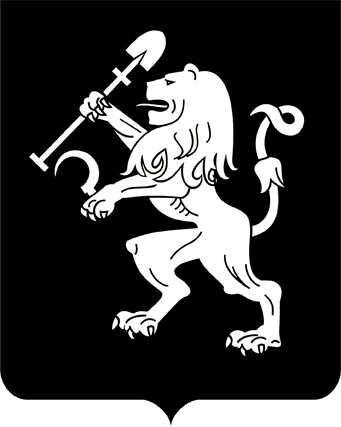 АДМИНИСТРАЦИЯ ГОРОДА КРАСНОЯРСКАРАСПОРЯЖЕНИЕО сносе самовольных построек(ул. Шахтеров)В соответствии с пунктом 4 статьи 222 Гражданского кодекса                            Российской Федерации, статьей 55.32 Градостроительного кодекса               Российской Федерации, статьей 16 Федерального закона от 06.10.2003 № 131-ФЗ «Об общих принципах организации местного самоуправ-ления в Российской Федерации», руководствуясь статьями 45, 58, 59 Устава города Красноярска, распоряжением Главы города от 22.12.2006 № 270-р:1. Осуществить снос кирпичного двухэтажного строения площадью 13,8 кв. м, кирпичного одноэтажного строения площа-                     дью 40,0 кв. м, кирпичного одноэтажного строения площа-                   дью 19,8 кв. м, расположенных на земельном участке неразграниченной государственной собственности с кадастровым номером 24:50:0300306: 1533 по адресу: Красноярский край, г. Красноярск, Центральный район, ул. Шахтеров, в соответствии с каталогом координат характерных точек внешнего контура самовольной постройки согласно приложению. 2. В течение семи рабочих дней со дня принятия настоящего распоряжения:департаменту информационной политики администрации города опубликовать сообщение в газете «Городские новости» о планируемом сносе самовольных построек, указанных в пункте 1 настоящего рас-поряжения;департаменту градостроительства администрации города обеспечить размещение на официальном сайте администрации города в информационно-телекоммуникационной сети Интернет сообщения о планируемом сносе самовольных построек, указанных в пункте 1 настоящего распоряжения;муниципальному казенному учреждению города Красноярска «Управление капитального строительства» обеспечить размещение               сообщения о планируемом сносе самовольных построек, указанных               в пункте 1 настоящего распоряжения, на информационном щите                     в границах земельного участка, на котором они расположены.3. Муниципальному казенному учреждению города Красноярска «Управление капитального строительства» по истечении двух месяцев со дня размещения на официальном сайте администрации города                     в информационно-телекоммуникационной сети Интернет сообщения           о планируемом сносе самовольных построек в течение шести месяцев организовать снос самовольных построек, указанных в пункте 1 настоящего распоряжения.4. Настоящее распоряжение разместить на официальном сайте        администрации города.Заместитель Главы города					               О.Н. Животов18.05.2022№ 57-арх